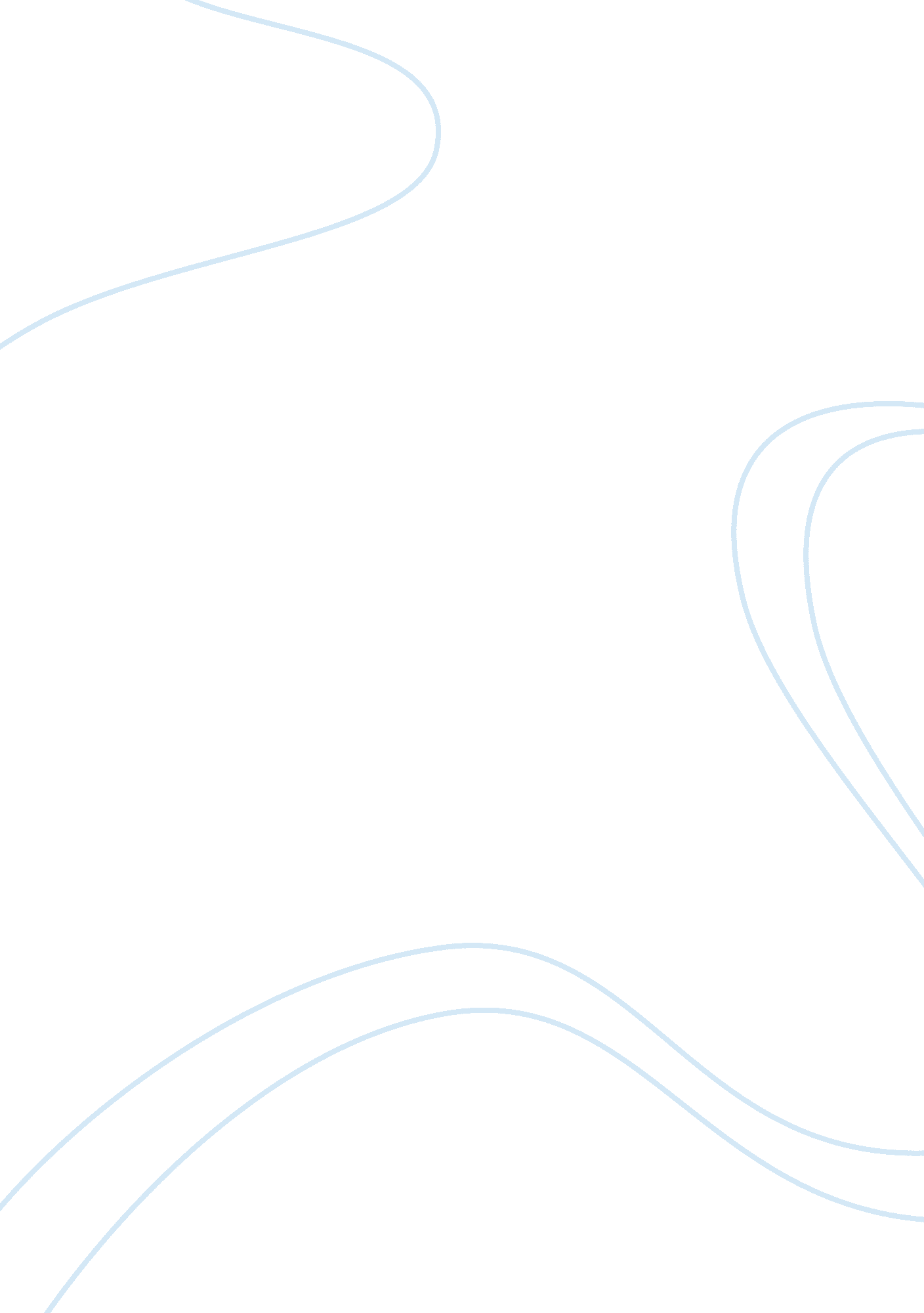 Communication activity assignmentBusiness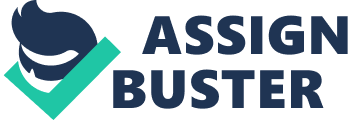 “ Broadening Your Perspective” section of Accounting. Write a paper of no more than 700 words addressing the following questions: What strategies did the management of Super Bakery, Inc. Use? Why did Super Bakery’s management think it was necessary to install a BBC system? Do you agree with their reasoning? If you disagree, identify your recommended costing system, including your rationale, to management. Would a job order cost system or a process order cost system work for Super Bakery. Why or why not? Format your paper consistent with PAP guidelines. College is too important not to give it your all, no matter what you face throughout your collegiate career. Hopefully, this article has given you some very useful advice that will help make college life easier for you and getting to that all important graduation day with confidence a little less challenging. In this document SAC 561 Assignment Week 4 Costing Methods Paper there is a review of the following parts: Strategy BBC Installation Cost System Conclusion To get more course tutorials visit – HTTPS://bitty. Com/bibbing College is something that you want to make sure that you’re ready for as much as possible. While you have to live into much of it, there are many things you have to do ahead of time in order to make sure you’re successful. Make sure you continue reading in order to find out the information you need. Business – Accounting only for Mari All Sac 561 course + final exam 